Publicado en Madrid el 18/03/2019 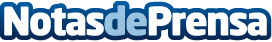 Súmate analiza el impacto de los micro-influencers y por qué apostar por ellosCelebrities, influencers, macro-influencers y micro-influencers son las opciones que las empresas pueden elegir para potenciar sus productos o servicios. Las ventajas de apostar por los micro-influencers son, entre otras, una menor inversión, contenidos a medida y, una tasa de conversión elevadaDatos de contacto:Amanda Bola Macías618870359Nota de prensa publicada en: https://www.notasdeprensa.es/sumate-analiza-el-impacto-de-los-micro_1 Categorias: Comunicación Marketing E-Commerce http://www.notasdeprensa.es